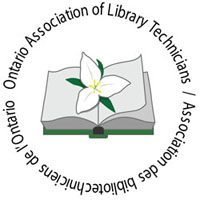 Ontario Association of Library Technicians/Association des bibliotechniciens de l’Ontario Proxy Form 2023Every member in good standing of the Ontario Association of Library Technicians/Association des bibliotechniciens de l’Ontario entitled to vote at the meeting of members may by means of a proxy appoint a proxyholder or one or more alternative proxyholders, who need not be members, as the member’s nominee to attend and act at the meeting in the manner, to the extend and with the authority conferred by the proxy.A proxyholder or an alternate proxyholder has the same rights as the member who appointed him or her to speak at a meeting of members in respect of any matter, to vote by way of ballot at the meeting and, except where a proxyholder or an alternate proxyholder has conflicting instructions from more than one member, to vote at such a meeting in respect of any matter by way of a show of hands.Proxy votes must be returned by the call for order of the Annual General Meeting to the President, as Chair of the meeting.Every member in good standing of the Ontario Association of Library Technicians/Association des bibliotechniciens de l’Ontario entitled to vote at the meeting of members may by means of a proxy appoint a proxyholder or one or more alternative proxyholders, who need not be members, as the member’s nominee to attend and act at the meeting in the manner, to the extend and with the authority conferred by the proxy.A proxyholder or an alternate proxyholder has the same rights as the member who appointed him or her to speak at a meeting of members in respect of any matter, to vote by way of ballot at the meeting and, except where a proxyholder or an alternate proxyholder has conflicting instructions from more than one member, to vote at such a meeting in respect of any matter by way of a show of hands.Proxy votes must be returned by the call for order of the Annual General Meeting to the President, as Chair of the meeting.The following shall be sufficient form of proxy:The following shall be sufficient form of proxy:I,  I,  I,  I,  I,  Name of OALT/ABO Member (please print)Name of OALT/ABO Member (please print)Name of OALT/ABO Member (please print)Name of OALT/ABO Member (please print)Name of OALT/ABO Member (please print)Membership NumberMembership NumberMembership NumberMembership Numbera member in good standing of the Ontario Association of Library Technicians/Association des bibliotechniciens de l’Ontario, hereby appoint a member in good standing of the Ontario Association of Library Technicians/Association des bibliotechniciens de l’Ontario, hereby appoint a member in good standing of the Ontario Association of Library Technicians/Association des bibliotechniciens de l’Ontario, hereby appoint a member in good standing of the Ontario Association of Library Technicians/Association des bibliotechniciens de l’Ontario, hereby appoint a member in good standing of the Ontario Association of Library Technicians/Association des bibliotechniciens de l’Ontario, hereby appoint a member in good standing of the Ontario Association of Library Technicians/Association des bibliotechniciens de l’Ontario, hereby appoint a member in good standing of the Ontario Association of Library Technicians/Association des bibliotechniciens de l’Ontario, hereby appoint a member in good standing of the Ontario Association of Library Technicians/Association des bibliotechniciens de l’Ontario, hereby appoint a member in good standing of the Ontario Association of Library Technicians/Association des bibliotechniciens de l’Ontario, hereby appoint a member in good standing of the Ontario Association of Library Technicians/Association des bibliotechniciens de l’Ontario, hereby appoint ofName of Proxyholder (please print)Name of Proxyholder (please print)Name of Proxyholder (please print)Name of Proxyholder (please print)Name of Proxyholder (please print)City, ProvinceCity, ProvinceCity, ProvinceCity, ProvinceOr the alternative of:Or the alternative of:Or the alternative of:Or the alternative of:Or the alternative of:Or the alternative of:Or the alternative of:Or the alternative of:Or the alternative of:Or the alternative of:ofName of alternative Proxyholder (please print)Name of alternative Proxyholder (please print)Name of alternative Proxyholder (please print)Name of alternative Proxyholder (please print)Name of alternative Proxyholder (please print)City, ProvinceCity, ProvinceCity, ProvinceCity, Provinceas my proxy to vote for me and on my behalf at the meeting of members of the association to be held on Saturday, May 13, 2023 and at any adjournment thereof. as my proxy to vote for me and on my behalf at the meeting of members of the association to be held on Saturday, May 13, 2023 and at any adjournment thereof. as my proxy to vote for me and on my behalf at the meeting of members of the association to be held on Saturday, May 13, 2023 and at any adjournment thereof. as my proxy to vote for me and on my behalf at the meeting of members of the association to be held on Saturday, May 13, 2023 and at any adjournment thereof. as my proxy to vote for me and on my behalf at the meeting of members of the association to be held on Saturday, May 13, 2023 and at any adjournment thereof. as my proxy to vote for me and on my behalf at the meeting of members of the association to be held on Saturday, May 13, 2023 and at any adjournment thereof. as my proxy to vote for me and on my behalf at the meeting of members of the association to be held on Saturday, May 13, 2023 and at any adjournment thereof. as my proxy to vote for me and on my behalf at the meeting of members of the association to be held on Saturday, May 13, 2023 and at any adjournment thereof. as my proxy to vote for me and on my behalf at the meeting of members of the association to be held on Saturday, May 13, 2023 and at any adjournment thereof. as my proxy to vote for me and on my behalf at the meeting of members of the association to be held on Saturday, May 13, 2023 and at any adjournment thereof. Date at, thisday of, 2023Signature of Member:Signature of Member:Use by the Chair of the meeting: Use by the Chair of the meeting: Use by the Chair of the meeting: Use by the Chair of the meeting: Use by the Chair of the meeting: Use by the Chair of the meeting: Use by the Chair of the meeting: Use by the Chair of the meeting: Use by the Chair of the meeting: Use by the Chair of the meeting: Signature of Chair: Signature of Chair: Signature of Chair: Signature of Chair: Signature of Chair: Signature of Chair: Signature of Chair: Signature of Chair: Signature of Chair: Signature of Chair: 